                Deklaracja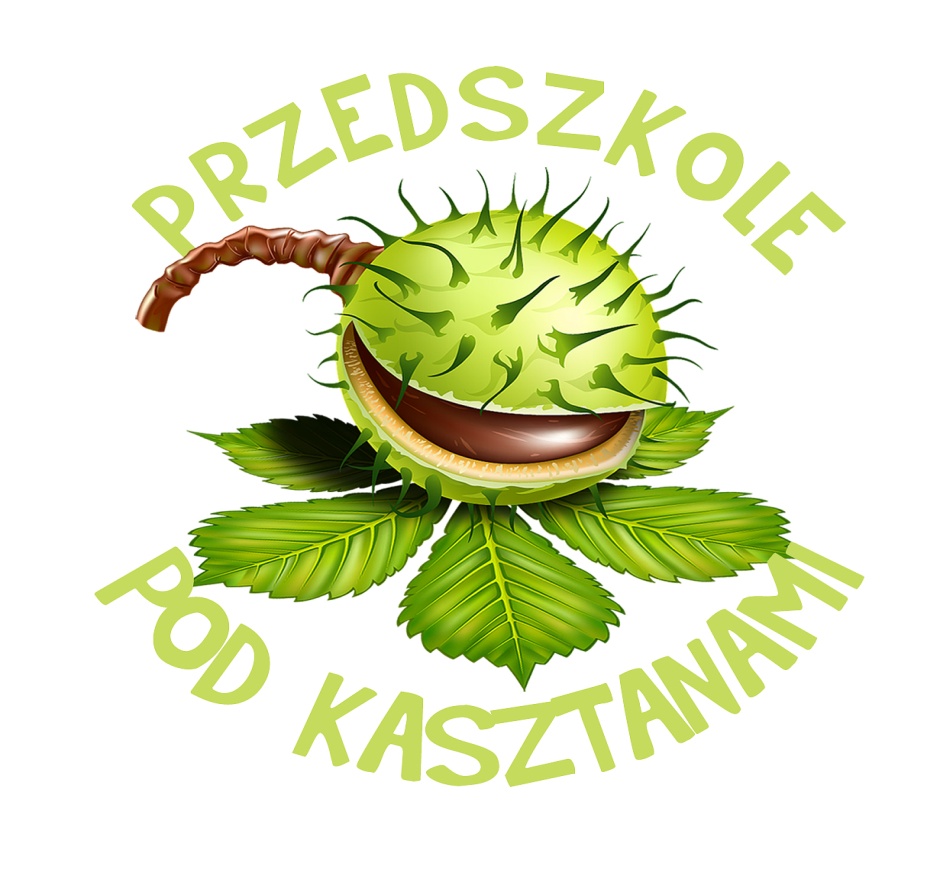 o kontynuowaniu wychowania przedszkolnegow Publicznym Przedszkolu nr 2 „Pod Kasztanami” w roku szkolnym 2022/20231. Dane dziecka:2. Dane rodziców/opiekunów dziecka:Deklarowany pobyt dziecka w placówce:Pobyt do 5 godzin (bezpłatnie w godzinach: 8:00-13:00) Posiłki: śniadanie      obiad        podwieczorek  Pobyt powyżej 5 godzin (płatne 1zł za każdą godzinę od 5:30- 8:00 i od 13:00- 16:30)Godziny pobytu dziecka w placówce: od ...................  do .....................Posiłki: śniadanie    obiad    podwieczorek  Dodatkowe dołączone do deklaracji informacje o dziecku (np. stan zdrowia, orzeczenie lub opinia poradni psychologiczno-pedagogicznej, potrzeba szczególnej opieki, stosowana dieta, zalecenia lekarskie, itp.)tak             nie Deklaracja i oświadczenieDeklaruję kontynuowanie wychowania przedszkolnego córki/syna ……………………………………………………………………………………….. w Publicznym  Przedszkolu nr 2 „Pod Kasztanami” w   Nowych Skalmierzycach w roku szkolnym 2020/2021.Oświadczam, że  wszystkie dane zawarte w deklaracji są prawdziwe,niezwłocznie powiadomię dyrektora przedszkola o zmianie danych zawartych w deklaracji,wyrażam zgodę na przetwarzanie danych osobowych zawartych w deklaracji dla celów związanych z rekrutacją do przedszkola zgodnie z ustawą z dnia 10 maja  2018 roku o ochronie danych osobowych (tekst jednolity Dz. U. z 2018 r. poz. 1000),Nowe Skalmierzyce, dnia ……………….                             ...............................................        (czytelny podpis rodzica/opiekuna)Przyjęcie deklaracji przez dyrektora przedszkola              ...........................................................                    (podpis dyrektora przedszkola)Imię i nazwisko dzieckaData i miejsce urodzeniaPESEL dzieckaAdres miejsca zamieszkaniaImię i nazwisko matki/opiekunkiAdres miejsca zamieszkaniaAdres poczty elektronicznej i numer telefonu kontaktowego Imię i nazwisko ojca/opiekuna Adres miejsca zamieszkaniaAdres poczty elektronicznej i numer telefonu kontaktowego